NAIMH I/ECMH Partners Meeting Minutes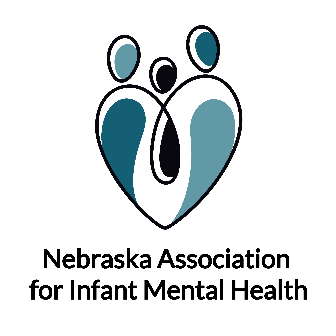 12.13.2022 	       1-2p.m. CSTAttendees: Sami Bradley, Lynne Brehm, Nikki Roseberry, Molly Rosenberg, Christen Million, Stacy Scholten, Christy Dickinson, Angie Gearhart, Julia Torquati, Becky Jo Wylie, Ginny Howard, Tierra Harper, Kelli Hauptman, Aiesha Rahn, Karen Pinkelman, April Bonertz, Holly Hatton-Bowers, Holly Hickson, Elizabeth Everett, Fabiola Dimas, Angela Dendy, Susan Borcher, Terri Marti, Stephaine Morse, Brenda Bierbower, Gay McTate, Robin Kolumban, Tracey Pearson, Yari Jarvis, Nathan Busch, Ali Bousquet, Jenn Malone.UpdatesNebraska Association for Infant Mental Health- Sami/Holly. We have had 7 applications completed in the last period for endorsement! Across different categories and discipline. In October we had our annual retreat in Wood River and had a really great time, with people from across the state coming.  Shared our 2 new resources. NAIMH Pandemic and Holiday stress in adults.Nebraska Resource Project for the Vulnerable Young Child UNL-CCFL – Kelli Hauptman shared outBrand new website went live on Dec. 1st that has an enhanced ECMH section! (Kelli shared): www.nebraskababies.comParent Child Interaction TherapyChild Parent PsychotherapyReflective PracticeRooted in RelationshipsInitiative UpdatesNikki shared out - updated Rooted Community map with TA's listed. Showed it on the screen, and the areas that are in planning (Phelps and South Central)Working on end of the year reporting, evaluations, etc. Reminder that Rooted in Relationships is a package with two main components (Pyramid Model and systems work). Thank you to everyone to participated in the video during the retreat! I have seen the first cut of the interviews and we are really excited to see the video come together!Rooted community story- Nikki Roseberry shared story about Columbus.  – Platte Co. finished PIWI class -shared positive story. Remind that much of work is discussed in other sections.Circle of Security Parenting/Classroom (COSP/COSP-C) – Sami Bradley shared outWe will be completing our biannual evaluation report at the end of 2022, so early on in 2023 we will have our evaluation report for the last 2 years. Funds are currently supporting 8 staff through Morningstar Counseling to get COSP trained, which is great because they have connections to the tribal reservations. Circle of Security Classroom- Pilot project at a public school completed. Supporting some new facilitators with IDEA funds. Include facilitators map/listParents Interacting with Infants (PIWI) – Christen MillionPIWI - Had Training of Facilitators in November. (Trained 55 new trainers) Total of 3 trainings in 2022! Next training will be Spring 2023, date TBD. In the process of translating materials into Spanish. Expected to be completed in Spring 2023. One additional update about PIWI - we now have a Spanish-speaking trainer (The wonderful Fabiola Dimas) so we will be able to offer the training of facilitators in Spanish in the future. We are in the process of translating all the materials and are looking forward to continue to grow in this direction!Pyramid State Leadership Team (PSLT) – Christen MillionPSLT - The NE Pyramid State Leadership Team is planning their annual retreat for March 31, 2023. There will be a focus on equity and time to update our current workplan. Dr. Ferial Pearson to be the speaker.Lincoln Public Schools (Sami or Holly share) Angela Carlow, As Early Childhood Department School Psych, I did Infant Mental Health training and promoted NAIMH Endorsement process to all Early Intervention Primary Service providers and to all Student/Parent Home Visitation staff.Nebraska Head Start State Collaboration Office - NDE Office of Early Childhood (Sami or Holly) Stephanie Knust, HSSCO-NDE, - The Nebraska Center on Reflective Practice is offering an opportunity for Head Start professionals to be trained in the FAN model of reflective practice. This is being offered at no cost, through the Preschool Development Grant. Sixteen individuals representing four grant recipients have registered for the cohort that will begin in January 2023. The Head Start State Collaboration Office is planning support for NAIMH membership and Infant Mental Health Endorsement to registered programs/participants in the new year.Other UpdatesStatewide Coaching System – Christen gave update on trainings -reach out if you have questionsNDE MTSS – Ginny Howard – we’re hiring in Panhandle area for those working in Pyramid model, State Personnel Development Grant is looking on how to connect PBiS work with Pyramid work in the StateUpcoming Events/Trainings2023 NAIMH I/ECMH Partners Meetings1:00-2:00 PM CST 2023 NAIMH I/ECMH Partners Meetings1:00-2:00 PM CST 2023 NAIMH I/ECMH Partners Meetings1:00-2:00 PM CST 2023 NAIMH I/ECMH Partners Meetings1:00-2:00 PM CST March 14thJune 13thSeptember 12thDecember 12thDateNameLocationRegistrationJanuary 23-24, 2023Early Childhood Coach TrainingVirtualInvite OnlyJanuary 26, 2023CPP Training Informational Overviewhttps://www.nebraskababies.com/events/cpp-training-informational-webinarFebruary 7-8, 2023Pyramid Coach TrainingVirtualInvite OnlyFebruary 14, 2023Coach Booster Training-Domain 5Virtual, 8:30-12:30pm CSTFebruary 16, 2023Coach Booster Training-Domain 5Virtual, 12:30-4:30pm CSTFebruary 24, 2023Coach Booster Training-Domain 5Virtual, 8:30-12:30pm CSTFebruary 23, 2023PCIT Training Informational Overviewhttps://www.nebraskababies.com/events/iowa-pcit-training-informational-webinarMarch 10, 2023CPP Treatment Informational OverviewMarch 31, 2023PSLT Annual RetreatIn personApril 20, 2023Trauma and Young Children TrainingJune 26-27, 2023Early Childhood Coach TrainingVirtualInvite OnlyJuly 10-11, 2023Pyramid Coach TrainingVirtualInvite OnlySeptember 21-22, 2023Early Childhood Coach TrainingVirtualInvite OnlyOctober 3-4, 2023Pyramid Coach TrainingVirtual or in personInvite Only November 28-29, 2023Pyramid Coach TrainingVirtualInvite Only